4K Smart LED TV4K Smart LED TV43UJ630743UJ630743UJ630743UJ6307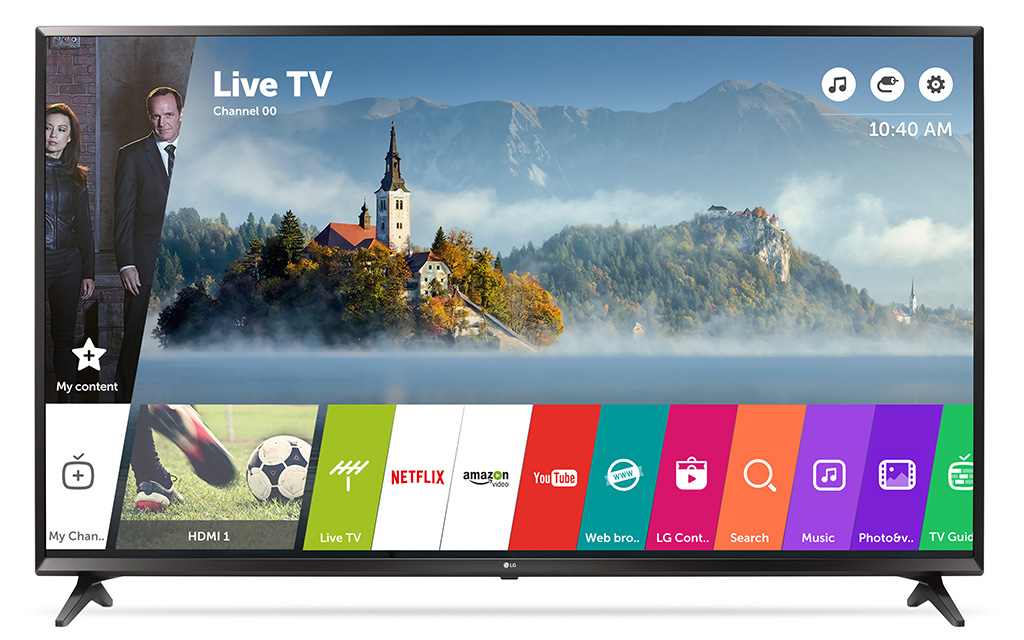 KLÍČOVÉ VLASTNOSTIKLÍČOVÉ VLASTNOSTIVÝHODY PRO ZÁKAZNÍKAVÝHODY PRO ZÁKAZNÍKAVÝHODY PRO ZÁKAZNÍKAOperační systém webOS 3.5Operační systém webOS 3.5Jednoduchá a snadná orientace ve SMART TVJednoduchá a snadná orientace ve SMART TVJednoduchá a snadná orientace ve SMART TV4K rozlišení (ULTRA HD)4K rozlišení (ULTRA HD)Nádherný obraz: reálné, živé barvy, obraz se všemi detailyNádherný obraz: reálné, živé barvy, obraz se všemi detailyNádherný obraz: reálné, živé barvy, obraz se všemi detailyMagic Zoom / Focus Zoom Ready + RecordingMagic Zoom / Focus Zoom Ready + RecordingZvuk Ultra Surround / Clear Voice IIIZvuk Ultra Surround / Clear Voice IIIZvuk Ultra Surround / Clear Voice IIIMagic Mobile Connection / Magic Link ReadyMagic Mobile Connection / Magic Link ReadyÚžasná kompatibilita s mobilyÚžasná kompatibilita s mobilyÚžasná kompatibilita s mobilyActive HDRActive HDRRozšiřuje rozsah jasu a barevRozšiřuje rozsah jasu a barevRozšiřuje rozsah jasu a barevSMART SHARESPECIFIKACESPECIFIKACEMagic Mobile ConnectionAnoSMART TVSMART TVAnoDLNAAnoRozlišeníRozlišení3840x2160Miracast/WiDiAnoÚhlopříčka Úhlopříčka 43" (108 cm)WiFiAnoPanelPanelDirect LEDNahrávání TV vysíláníAnoLokální stmíváníLokální stmíváníNePřipojení klávesnice, myšiAnoTrue MotionTrue Motion100 / 50HzBluetoothAnoDCIDCI80%Bezdrátová zvuková synchronizaceAnoWide Color GamutWide Color GamutNeDVB-T2 / DVB-C / DVB-S2DVB-T2 / DVB-C / DVB-S2Ano / Ano / AnoKONEKTORY HDR 10 / Dolby Vision / HLGHDR 10 / Dolby Vision / HLGAno / Ne / AnoRF vstup2HEVC (H.265 kodek) / VP9 /4K UpscalerHEVC (H.265 kodek) / VP9 /4K UpscalerAno /Ano / AnoKompozitní vstup0DTS dekodér / Dolby AtmosDTS dekodér / Dolby AtmosAno / NeKomponentní vstup1Systém reproduktorůSystém reproduktorů2.0Scart0Hudební výkonHudební výkon20WOptický výstup1Magic zoomMagic zoomAnoLine out0Magic Sound Tuning / Voice RecognitionMagic Sound Tuning / Voice RecognitionReadyLAN konektor1Webový prohlížečWebový prohlížečAnoCI Slot1Magický ovladačMagický ovladačReadyHDMI 3G0HDMI 6G3PARAMETRYPARAMETRYUSB 2.02Spotřeba energie W, (TV / Stand-by)Spotřeba energie W, (TV / Stand-by)63 / 0,5USB 3.00Energetická třídaEnergetická třídaASluchátkový výstup0Držák na stěnu / VesaDržák na stěnu / VesaLSW240 / 200x200Rozměry TV – krabice (š x v x h) mmRozměry TV – krabice (š x v x h) mm1060x660x152Rozměry TV bez stojanu (š x v x h) mmRozměry TV bez stojanu (š x v x h) mm977x575x80,8Rozměry TV + stojan (š x v x h) mmRozměry TV + stojan (š x v x h) mm977x615x187Hmotnost (čistá/balení) kgHmotnost (čistá/balení) kg8,4 / 10,5